Схвалено педагогічною радою                                                                     Затверджую                                                                                                  Протокол №_10 _від 10 вересня 2018 року                                Директор Біленського НВК 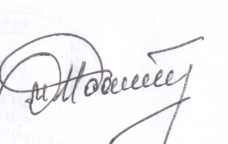                                                                                                        «ЗОШ І- ІІІ ст. -ДНЗ»                                      ______________________________________ В.І.Жданюк Індивідуальна  освітня програма учня з  особливими освітніми потребами Кобця  Романа Степановича  ВСТУПІндивідуальна  освітня програма для Кобця Романа Степановича учня 2 класу Біленського НВК «ЗОШ І- ІІІ ступенів – ДНЗ » розроблена відповідно до Закону України «Про освіту» та постанови Кабінету Міністрів України від 23 листопада 2011 року № 1392 «Про затвердження Державного стандарту початкової середньої освіти», наказу Міністерства охорони здоров’я України від 20.02.2013 № 144, зареєстрованого у Міністерстві юстиції України 14 березня 2013 р. за № 410/22942 «Про затвердження Державних санітарних норм та правил «Гігієнічні вимоги до улаштування, утримання і режиму  загальноосвітньої школи для дитини  , яка потребує корекції фізичного та розумового розвитку. Індивідуальна освітня програма для дитини  з особливими освітніми потребами (далі – Індивідуальна  освітня програма) окреслює рекомендовані підходи до планування й організації  Біленським  НВК «ЗОШ І- ІІІ ступенів – ДНЗ » потребами єдиного комплексу освітніх компонентів для досягнення здобувача освіти обов’язкових результатів навчання, визначених Державним стандартом початкової ї середньої освіти.Індивідуальна освітня програма визначає:загальний обсяг навчального навантаження, який поданий в рамках індивідуального  навчального  плану  (таблиця 10 ). Відповідно до особливостей психофізичного розвитку дитини  та мови навчання .Загальний обсяг навчального навантаження для  учня 2  класу Кобця Романа Біленського НВК «ЗОШ І-ІІІ ст..-ДНЗ »  спеціальних закладів початкової освіти складає для 2 класу  –330  годин на навчальний рік.Детальний розподіл навчального навантаження на тиждень окреслено у індивідуальному навчальному плані  для дитини з особливими освітніми потребами (далі - навчальний план) (таблиця 1 ).Навчальний план дає цілісне уявлення про зміст і структуру  рівня освіти, встановлює погодинне співвідношення між предметами , визначає гранично допустиме тижневе навантаження здобувача освіти. Навчальний план передбачає реалізацію освітніх галузей індивідуального  навчального плану Державного стандарту через навчальні предмети. Вони охоплюють інваріантну складову, сформовану на державному рівні, обов’язкову для всіх спеціальних закладів початкової  освіти, у яких навчаються дитина з особливими освітніми потребами незалежно від їх підпорядкування, видів і форм власності, та варіативну складову.На виконання Державного стандарту початкової загальної середньої освіти індивідуальний план  складається з семи освітніх галузей: «Мови і літератури», «Математика», «Природознавство», «Суспільствознавство», «Мистецтво», «Технології», «Основи здоров’я і фізична культура».Освітня галузь «Мови і літератури» в навчальних планах реалізується через навчальні предмети: «Українська мова», «Літературне  читання ».  Іноземна мова .Освітня галузь «Суспільствознавство» реалізується через навчальний  предмет: «Я у світі» Освітня галузь «Математика» і  «Природознавство реалізуються через одноіменні навчальні предмети відповідно «Математика », «Природознавство » Освітня галузь «Мистецтво» реалізується через навчальні предмети: «Образотворче мистецтво»,  «Музичне мистецтво»  Освітня галузь «Технології» реалізується через навчальні предмети «Трудове навчання», «Сходинки до інформатики нформатика».Освітня галузь «Здоров’я і фізична культура» реалізується навчальними предметами «Основи здоров’я» та «Фізична культура».    Індивідуальний навчальний план Біленського НВК «ЗОШ І-ІІІ ступенів – ДНЗ » для Кобця Романа включає години корекційно -розвиткових занять, зміст яких зумовлений особливостями психофізичного розвитку учня.       Корекційно - розвиткові заняття проводить вчитель початкових класів .При визначенні гранично допустимого навантаження здобувача освіти враховані санітарно – гігієнічні норми та нормативно тривалість уроків у 2 класі 40хвилин .Варіативна складова індивідуального навчального  плану використовується на підсилення предметів інваріантної складової. У такому разі розподіл годин на вивчення тієї чи іншої теми програми предмету здійснюється вчителем самостійно, Розподіл годин фіксується у календарному плані, який погоджується керівником закладу освіти чи його заступником. Вчитель зазначає проведені уроки у частині класного журналу, відведеного для предмета, на підсилення якого використано зазначені години .У Біленському НВК «ЗОШ І-ІІІ ступенів – ДНЗ » для дитини з особливими освітніми потребами години з фізичної  культури враховуються при визначенні гранично допустимого навантаження учнів (наказ Міністерства охорони здоров’я України від 20.02.2013 № 144, зареєстрований у Міністерстві юстиції України 14 березня 2013 р. за № 410/22942 «Про затвердження Державних санітарних норм та правил «Гігієнічні вимоги до улаштування, утримання і режиму спеціальних загальноосвітній шкіл . Години корекційно - розвиткових занять навчального плану не враховуються при визначенні гранично допустимого навантаження учнів.Індивідуальний навчальний план зорієнтований на роботу основної школи за 5-ти денним навчальним тижнем.			Комплект індивідуальної навчальної   програми  для здобувача базової середньої   освіти спеціальних закладів загальної середньої освіти для дитини  з особливими  освітніми потребамиПрограми  з корекційно – розвиткової роботи  для здобувача базової середньої   освіти спеціальних закладів загальної середньої освіти для дитини  з особливими  освітніми потребамиЗатверджую                                                                                                                                     Директор Біленського НВК «ЗОШ І- ІІІ ст. -ДНЗ»                                      __________________________ В.І.Жданюк Індивідуальний навчальний пландля дитини з особливими освітніми потребамиКобця Романа Степановича учня  2класуБіленського НВК «ЗОШ І- ІІІст. -ДНЗ»на   2018 -2019 навчальний рік(складено відповідно до індивідуальної освітньої програми для дитини  з особливими освітніми потребами (Затвердженої Наказом МОН № 693  від 25.06.2018 року (Таблиця 10)).Директор НВК  ______________________В.І.ЖданюкЗ навчальним планом ознайомилась ______________________Кобець Л.О.Схвалено педагогічною радою                                                                     Затверджую                                                                                                  Протокол №_ _від _ серпня 2018 року                                   Директор Біленського НВК «ЗОШ І- ІІІ ст. -ДНЗ»                                      __________________________ В.І.Жданюк Індивідуальний навчальний план учня з  особливими освітніми потребами Кобця  Романа Степановича  ПОГОДЖУЮ                                                                                                    ЗАТВЕРДЖУЮГолова ПК                                                                                                              Директор НВК _______________Г.А.Блищик                                                __________________В.І.Жданюк                                                       Розклад занять учня 2 класу Кобця Романа Степановича (індивідуальне навчання)Понеділок1. Українська мова2. Природознавство \ Основи здоров΄я \ Я у світі (І, ІV; ІІ; ІІІ тиждень місяця)Вівторок1.Математика 2. Фізична культура / Ритміка  (І,ІІІ; ІІ- ІV тиждень місяця )СередаМатематикаКорекція розвиткуЧетвер 1.Українська мова 2. Сходинки до інформатики  \ Іноземна мова (англійська) (І,ІІІ; ІІ- ІV тиждень місяця )П΄ятниця 1. Трудове навчання \ Музичне мистецтво /Образотворче мистецтво (І, ІV; ІІ; ІІІ тиждень місяця)2. Розвиток мовлення З розкладом ознайомилась ________________Кобець Л.О.Затверджую Директор НВК ______________В.І.ЖданюкРозклад дзвінків для індивідуального навчання за програмою для із особливими освітніми потребами на 2018-2019 навчальний рік 2 клас 1 урок  - 8.30- 9.102 урок – 9.25- 10.10З розкладом дзвінків ознайомилась ________________Кобець Л.О.1Комплект навчальних програм для дітей  із затримкою психічного роз -витку для 2-4-х класів (українська мова, літературне читання , Я у світі ,  математика, природознавство, музичне мистецтво, образотворче мистецтво, трудове навчання, сходинки до інформатики , основи здоров'я, фізична культура)1Програма з корекційно-розвиткової роботи «Розвиток мовлення» для 2-4 класів спеціальних загальноосвітніх навчальних закладів для дітей із затримкою психічного розвитку (Омельченко І. М., Федорович Л. 0.).2Програма з корекційно-розвиткової роботи «Ритміка» для 2-4 класів спеціальних загальноосвітніх навчальних закладів для дітей із затримкою психічного розвитку (Бабяк 0. 0.).3Програма з корекційно-розвиткової роботи «Корекція розвитку» (корекція особистісного розвитку) для 2-4 класів спеціальних загальноосвітніх навчальних закладів для дітей із затримкою психічного розвитку (Логвінова І. П., Кучеренко Ю. О.).4Програма з корекційно-розвиткової роботи «Корекція розвитку» (корекція когнітивного розвитку) для 2-4 класів спеціальних загальноосвітніх навчальних закладів для дітей із затримкою психічного розвитку (Сак Т. В., Прохоренко Л. І.).5Програма з корекційно-розвиткової роботи «Розвиток мовлення» для 2-4 класів спеціальних загальноосвітніх навчальних закладів для дітей із затримкою психічного розвитку (Омельченко І. М., Федорович Л. 0.).6Програма з корекційно-розвиткової роботи «Ритміка» для 2-4 класів спеціальних загальноосвітніх навчальних закладів для дітей із затримкою психічного розвитку (Бабяк 0. 0.).7Програма з корекційно-розвиткової роботи «Корекція розвитку»(корекція особистісного розвитку ) для 2-4 класів спеціальних загальноосвітніх навчальних закладів для дітей із затримкою психічного розвитку(Логвінова І.П.,Кучеренко Ю.О.)Освітні галузі Навчальні предмети Кількість годин на тиждень Мови і літератури Українська мова 2Мови і літератури Іноземна мова 0,5Суспільствознавство Я у світі 0,25Математика Математика 2ПриродознавствоПриродознавство 0,5МистецтвоМузичне мистецтво0,25МистецтвоОбразотворче мистецтво0,25ТехнологіїТрудове навчання 0,5ТехнологіїСходинки до інформатики 0,5Здоров΄я  і фізична культура Основи здоров΄я 0,25Здоров΄я  і фізична культура Фізична культура 0,5Корекційно – розвиткові заняття Корекція розвитку 1Корекційно – розвиткові заняття Ритміка0,5Корекційно – розвиткові заняття Розвиток мовлення 1Разом Разом 10